Comparing length scavenger hunt! 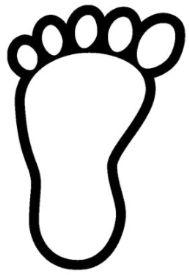 Find 2 objects that are longer than your foot and 2 objects that are shorter than your foot.Draw and label your pictureLonger                                              Shorter 